Item No. Description Quantity Unit Total  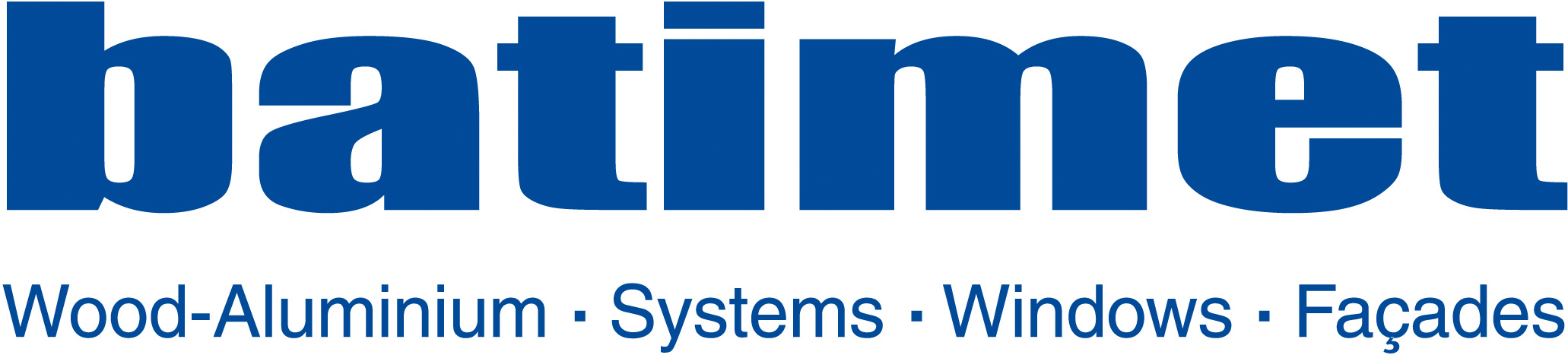 2  	WOOD-ALUMINIUM CONSTRUCTIONS  2.4  	Exterior Window Cills 2.4.1  	Exterior Window Cill in light metal in conformity with the system description and previous notices with underside noise suppression coating to be mounted to the building in diverse individual lengths and specified window elements, incl. fixing materials, connecting profiles, and corner joints.Profile: 4-times folded, upper screw surface and lower drip edgeMaterial: Aluminium Outreach: 300 mm, Protrusion: 40 mm Side connection: According to specific positionColour: same colour as for wood-aluminium elements or RAL at the choice of the Principal174 m ........................... .............................. 2.4.2 	 Window Cill Piecesas driving rain-resistant sliding end piece for the specified profiles to be supplied and mounted to the exterior window cills.286 pieces  ...........................  ..............................  